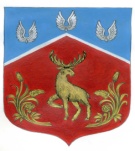 Администрация муниципального образования Громовское сельское поселениемуниципального образования Приозерский муниципальный районЛенинградской областиП О С Т А Н О В Л Е Н И Еот 12 мая  2015 года                                           № 141Об утверждении Порядка размещения сведений о доходах, расходах, об имуществе и обязательствах имущественного характера лиц, замещающих отдельные муниципальные должности муниципальной службы муниципального образования Громовское сельское поселение муниципального образования Приозерский муниципальный район  Ленинградской области,  должности руководителей муниципальных учреждений муниципального образования Громовское сельское поселение муниципального образования Приозерский муниципальный район Ленинградской области, членов их семей в информационно – телекоммуникационной сети «Интернет» на официальном сайте муниципального образования Громовское сельское поселение  и предоставления этих сведений общероссийским средствам массовой информации для опубликования.        В соответствии с федеральными законами от 25 декабря 2008 года N 273-ФЗ "О противодействии коррупции" и от 3 декабря 2012 года N 230-ФЗ "О контроле за соответствием расходов лиц, замещающих государственные должности, и иных лиц их доходам", Указом Президента Российской Федерации от 8 июля 2013 года N 613 "Вопросы противодействия коррупции", областным законом от 21 июня 2013 года N 39-оз "О внесении изменений в отдельные областные законы в связи с принятием Федерального закона "О контроле за соответствием расходов лиц, замещающих государственные должности, и иных лиц их доходам" Постановлением Правительства Ленинградской области от 21 октября 2013 года № 349 «Об утверждении Порядка размещения сведений о доходах, расходах, об имуществе и обязательствах имущественного характера лиц, замещающих отдельные государственные должности Ленинградской области, отдельные должности государственной гражданской службы Ленинградской области, членов их семей в информационно – телекоммуникационной сети «Интернет» на официальных сайтах государственных органов Ленинградской области и предоставления этих сведений общероссийским средствам массовой информации для опубликования ( в редакции Постановлений Правительства Ленинградской области от 06.08.2014 N 351, от 10.03.2015 N 56), администрация муниципального образования Громовское сельское поселение ПОСТАНОВЛЯЕТ:         1. Утвердить прилагаемый Порядок размещения сведений о доходах, расходах, об имуществе и обязательствах имущественного характера лиц, замещающих отдельные муниципальные должности муниципальной службы муниципального образования Громовское сельское поселение муниципального образования Приозерский муниципальный район  Ленинградской области,  должности руководителей муниципальных учреждений муниципального образования Громовское сельское поселение муниципального образования Приозерский муниципальный район Ленинградской области, членов их семей в информационно – телекоммуникационной сети «Интернет» на официальном сайте муниципального образования Громовское сельское поселение  и предоставления этих сведений общероссийским средствам массовой информации для опубликования.2. Признать утратившими силу:постановление администрации муниципального образования Громовское сельское поселение от 11.06.2013г. № 90 «Об утверждении Порядка размещения сведений о доходах, об имуществе и обязательствах имущественного характера муниципальных служащих администрации муниципального образования Громовское сельское поселение  муниципального образования Приозерский муниципальный район Ленинградской области и членов их семей в информационно-телекоммуникационной сети Интернет на официальном сайте муниципального образования Громовское сельское поселение и представления этих сведений общероссийским средствам массовой информации»;постановление администрации муниципального образования Громовское сельское поселение от 11.06.2013г. № 92 «Об утверждении Порядка размещения сведений о своих расходах, а также о расходах своих супруги (супруга) и несовершеннолетних детей муниципальных служащих администрации муниципального образования Громовское сельское поселение муниципального образования Приозерский муниципальный район Ленинградской области в информационно-телекоммуникационной сети Интернет на официальном сайте  муниципального образования Громовское сельское поселение и представления этих сведений общероссийским средствам массовой информации».постановление администрации муниципального образования Громовское сельское поселение от 11.06.2013г. № 93 «Об утверждении Порядка размещения сведений о доходах, об имуществе и обязательствах имущественного характера лиц, замещающих должности руководителей муниципальных учреждений, и членов их семей в информационно-телекоммуникационной сети «Интернет» на официальном сайте  муниципального образования Громовское сельское поселение и представления этих сведений общероссийским средствам массовой информации для опубликования».3. Опубликовать данное постановление с средствах массовой информации.4. Постановление вступает в силу со  дня официального опубликования.          и.о. Главы администрации:                                                Л.Ф.ИвановаГорюнова О.Н.    (813 79) 99-447Разослано: дело-2, прокуратура-1, СМИ-1УТВЕРЖДЕНпостановлением администрациимуниципального образования  Громовское сельское поселениеот 12.05.2015 N 141(приложение)Порядок размещения сведений о доходах, расходах,об имуществе и обязательствах имущественного характера лиц,замещающих отдельные муниципальные должности муниципальнойслужбы муниципального образования Громовское сельское поселениемуниципального образования Приозерский муниципальный районЛенинградской области,  должности руководителей муниципальныхучреждений муниципального образования Громовскоесельское поселение муниципального образования Приозерскиймуниципальный район Ленинградской области, членов их семейв информационно – телекоммуникационной сети «Интернет»на официальном сайте муниципального образования Громовскоесельское поселение  и предоставления этих сведенийобщероссийским средствам массовой информации для опубликования1. Настоящим Порядком устанавливаются обязанности должностного лица , ответственного за ведение кадровой работы администрации муниципального образования Громовское сельское поселение муниципального образования Приозерский муниципальный район Ленинградской области по размещению в информационно-телекоммуникационной сети "Интернет" и предоставлению общероссийским средствам массовой информации для опубликования в связи с их запросами (далее - размещение в сети "Интернет", предоставление СМИ) сведений о доходах, расходах, об имуществе и обязательствах имущественного характера, представленных лицами, замещающими отдельные муниципальные должности муниципальной службы муниципального образования Громовское сельское поселение муниципального образования Приозерский муниципальный район  Ленинградской области,  должности руководителей муниципальных учреждений муниципального образования Громовское сельское поселение муниципального образования Приозерский муниципальный район Ленинградской области их супругами и несовершеннолетними детьми.Положения настоящего Порядка распространяются: на должностное лицо, ответственное за ведение кадровой работы в администрации муниципального образования Громовское сельское поселение. муниципального образования Приозерский муниципальный район  Ленинградской областиНастоящий Порядок не применяется, если федеральными законами установлен иной порядок размещения указанных сведений и(или) их предоставления общероссийским средствам массовой информации для опубликования.2. В сети "Интернет" размещаются и СМИ предоставляются следующие сведения:а) перечень объектов недвижимого имущества, принадлежащих лицу, замещающему  муниципальную должность муниципальной службы муниципального образования Громовское сельское поселение муниципального образования Приозерский муниципальный район  Ленинградской области,  должность руководителя муниципального учреждения муниципального образования Громовское сельское поселение муниципального образования Приозерский муниципальный район Ленинградской области его супруге (супругу) и несовершеннолетним детям на праве собственности или находящихся в их пользовании, с указанием вида, площади и страны расположения каждого из таких объектов;б) перечень транспортных средств с указанием вида и марки, принадлежащих на праве собственности лицу, замещающему  муниципальную должность муниципальной службы муниципального образования Громовское сельское поселение муниципального образования Приозерский муниципальный район  Ленинградской области,  должность руководителя муниципального учреждения муниципального образования Громовское сельское поселение муниципального образования Приозерский муниципальный район Ленинградской области, его супруге (супругу) и несовершеннолетним детям;в) декларированный годовой доход лица, замещающего  муниципальную должность муниципальной службы муниципального образования Громовское сельское поселение муниципального образования Приозерский муниципальный район  Ленинградской области,  должность руководителя муниципального учреждения муниципального образования Громовское сельское поселение муниципального образования Приозерский муниципальный район Ленинградской области, его супруги (супруга) и несовершеннолетних детей;г) сведения об источниках получения средств, за счет которых совершены сделки (совершена сделка) по приобретению земельного участка, другого объекта недвижимости, транспортного средства, ценных бумаг, акций (долей участия, паев в уставных (складочных) капиталах организаций), если общая сумма таких сделок превышает общий доход лица, замещающего муниципальную должность муниципальной службы муниципального образования Громовское сельское поселение муниципального образования Приозерский муниципальный район  Ленинградской области,  должность руководителя муниципального учреждения муниципального образования Громовское сельское поселение муниципального образования Приозерский муниципальный район Ленинградской области, и его супруги (супруга) за три последних года, предшествующих отчетному периоду.3. В размещаемых в сети "Интернет" и предоставляемых СМИ сведениях запрещается указывать:а) иные сведения, кроме указанных в пункте 2 настоящего Порядка;б) персональные данные супруги (супруга), детей и иных членов семьи лица, замещающего   муниципальную должность муниципальной службы муниципального образования Громовское сельское поселение муниципального образования Приозерский муниципальный район  Ленинградской области,  должность руководителя муниципального учреждения муниципального образования Громовское сельское поселение муниципального образования Приозерский муниципальный район Ленинградской области;в) данные, позволяющие определить место жительства, почтовый адрес, телефон и иные индивидуальные средства коммуникации лица, замещающего   муниципальную должность муниципальной службы муниципального образования Громовское сельское поселение муниципального образования Приозерский муниципальный район  Ленинградской области,  должность руководителя муниципального учреждения муниципального образования Громовское сельское поселение муниципального образования Приозерский муниципальный район Ленинградской области, его супруги (супруга), детей и иных членов семьи;г) данные, позволяющие определить местонахождение объектов недвижимого имущества, принадлежащих лицу, замещающему   муниципальную должность муниципальной службы муниципального образования Громовское сельское поселение муниципального образования Приозерский муниципальный район  Ленинградской области,  должность руководителя муниципального учреждения муниципального образования Громовское сельское поселение муниципального образования Приозерский муниципальный район Ленинградской области, его супруге (супругу), детям, иным членам семьи на праве собственности или находящихся в их пользовании;д) информацию, отнесенную к государственной тайне или являющуюся конфиденциальной.4. Сведения, указанные в пункте 2 настоящего Порядка, размещаются в сети "Интернет" и предоставляются СМИ по форме согласно приложению к настоящему Порядку. Заполнение формы осуществляется должностным лицом, ответственным за ведение кадровой работы в администрации муниципального образования Громовское сельское поселение муниципального образования Приозерский муниципальный район  Ленинградской области,  на основании сведений, представленных лицами, замещающими муниципальные должности муниципальной службы муниципального образования Громовское сельское поселение муниципального образования Приозерский муниципальный район  Ленинградской области,  должности руководителей муниципальных учреждений муниципального образования Громовское сельское поселение муниципального образования Приозерский муниципальный район Ленинградской областиСведения, указанные в пункте 2 настоящего Порядка, размещаются в сети "Интернет" на официальном сайте муниципального образования Громовское сельское поселение муниципального образования Приозерский муниципальный район  Ленинградской области и находятся на данном сайте весь период замещения лицом муниципальной должности муниципальной службы муниципального образования Громовское сельское поселение муниципального образования Приозерский муниципальный район  Ленинградской области,  должности руководителя муниципального учреждения муниципального образования Громовское сельское поселение муниципального образования Приозерский муниципальный район Ленинградской области , замещение которой влечет за собой обязанность представлять сведения о доходах, расходах, об имуществе и обязательствах имущественного характера.Сведения, указанные в пункте 2 настоящего Порядка, ежегодно обновляются в течение 14 рабочих дней со дня истечения срока, установленного для их представления.5. Должностное лицо, ответственное за ведение кадровой работы в администрации муниципального образования Громовское сельское поселение муниципального образования Приозерский муниципальный район  Ленинградской области:а) в течение трех рабочих дней со дня поступления запроса от общероссийского средства массовой информации сообщают о нем лицу, замещающему муниципальную должность муниципальной службы муниципального образования Громовское сельское поселение муниципального образования Приозерский муниципальный район  Ленинградской области,  должность руководителя муниципального учреждения муниципального образования Громовское сельское поселение муниципального образования Приозерский муниципальный район Ленинградской области, в отношении которого поступил запрос;б) в течение семи рабочих дней со дня поступления запроса от общероссийского средства массовой информации обеспечивают предоставление ему сведений, указанных в пункте 2 настоящего Порядка, в том случае, если запрашиваемые сведения отсутствуют на официальном сайте муниципального образования Громовское сельское поселение муниципального образования Приозерский муниципальный район Ленинградской области.6. Должностное лицо, ответственное за ведение кадровой работы в администрации муниципального образования Громовское сельское поселение муниципального образования Приозерский муниципальный район Ленинградской области, обеспечивающие размещение в сети "Интернет" и предоставление СМИ сведений, указанных в пункте 2 настоящего Порядка, несут в соответствии с законодательством Российской Федерации ответственность за несоблюдение настоящего Порядка, а также за разглашение сведений, отнесенных к государственной тайне или являющихся конфиденциальными.                                                                                                                                                                                                                                                                                                              Приложениек Порядку..(Форма)СВЕДЕНИЯо доходах, расходах, об имуществе и обязательствахимущественного характера за период с 1 января 20__ годапо 31 декабря 20__ года<1> В случае если в отчетном периоде лицу, замещающему государственную должность Ленинградской области, государственному гражданскому служащему Ленинградской области по месту службы предоставлены (выделены) средства на приобретение (строительство) жилого помещения, данные средства суммируются с декларированным годовым доходом, а также указываются отдельно в настоящей графе.<2> Сведения указываются, если общая сумма совершенных сделок превышает общий доход лица, замещающего государственную должность Ленинградской области, государственного гражданского служащего Ленинградской области и его супруги (супруга) за три последних года, предшествующих отчетному периоду.N п/пФамилия и инициалы лица, чьи сведения размещаютсяДолжностьОбъекты недвижимости, находящиеся в собственностиОбъекты недвижимости, находящиеся в собственностиОбъекты недвижимости, находящиеся в собственностиОбъекты недвижимости, находящиеся в собственностиОбъекты недвижимости, находящиеся в пользованииОбъекты недвижимости, находящиеся в пользованииОбъекты недвижимости, находящиеся в пользованииТранспортные средства (вид, марка)Декларированный годовой доход <1> (руб.)Сведения об источниках получения средств, за счет которых совершены сделки (совершена сделка <2> (вид приобретенного имущества, источники)N п/пФамилия и инициалы лица, чьи сведения размещаютсяДолжностьвид объектавид собственностиплощадь (кв. м)страна расположениявид объектаплощадь (кв. м)страна расположенияТранспортные средства (вид, марка)Декларированный годовой доход <1> (руб.)Сведения об источниках получения средств, за счет которых совершены сделки (совершена сделка <2> (вид приобретенного имущества, источники)11Супруг (супруга)1Несовершеннолетний ребенок22Супруг (супруга)2Несовершеннолетний ребенок